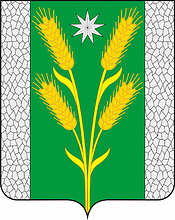 АДМИНИСТРАЦИЯ БЕЗВОДНОГО СЕЛЬСКОГО ПОСЕЛЕНИЯКУРГАНИНСКОГО РАЙОНАПОСТАНОВЛЕНИЕот 16.07.2021										№ 115поселок СтепнойОб утверждении административного регламента предоставления муниципальной услуги «Об утверждении административного регламента по предоставлению муниципальной услуги «Предоставление в собственность, аренду, безвозмездное пользование земельного участка, находящегося в государственной или муниципальной собственности, без проведения торгов»В соответствии с Федеральным законом от 27 июля 2010 г. № 210-ФЗ «Об организации представления государственных и муниципальных услуг», Федеральным законом от 6 октября 2003 г. № 131-ФЗ «Об общих принципах организации местного самоуправления в Российской Федерации», руководствуясь в соответствии с Уставом Безводного сельского поселения Курганинского района, зарегистрированного Управлением Министерства юстиции по Краснодарскому краю от 7 июня 2017 г. № RU 235173022017001                  постановляю:1. Утвердить административный регламент предоставления муниципальной услуги «Предоставление в собственность, аренду, безвозмездное пользование земельного участка, находящегося в государственной или муниципальной собственности, без проведения торгов» изменения, изложив приложение в новой редакции (приложение).2. Признать утратившим силу: постановление администрации Безводного сельского поселения Курганинского района от 20 декабря 2018 г. № 194 «Об утверждении административного регламента предоставления муниципальной услуги «Предоставление в собственность, аренду, безвозмездное пользование земельного участка, находящегося в муниципальной собственности, без проведения торгов»;постановление администрации Безводного сельского поселения Курганинского района 21 января 2020 г. № 19  «О внесении изменений в постановление администрации Безводного сельского поселения Курганинского района от 20 декабря 2018 г. № 194 «Об утверждении административного регламента предоставления муниципальной услуги «Предоставление в собственность, аренду, безвозмездное пользование земельного участка, находящегося в муниципальной собственности, без проведения торгов»;постановление администрации Безводного сельского поселения Курганинского района 11 января 2021 г. № 06  «О внесении изменений в постановление администрации Безводного сельского поселения Курганинского района от 20 декабря 2018 г. № 194 «Об утверждении административного регламента предоставления муниципальной услуги «Предоставление в собственность, аренду, безвозмездное пользование земельного участка, находящегося в муниципальной собственности, без проведения торгов»;постановление администрации Безводного сельского поселения Курганинского района 3 июня 2021 г. № 82  «О внесении изменений в постановление администрации Безводного сельского поселения Курганинского района от 20 декабря 2018 г. № 194 «Об утверждении административного регламента предоставления муниципальной услуги «Предоставление в собственность, аренду, безвозмездное пользование земельного участка, находящегося в муниципальной собственности, без проведения торгов».2. Настоящее постановление разместить на официальном сайте администрации Безводного сельского поселения Курганинского района в информационно-телекоммуникационной сети «Интернет».3. Постановление опубликовать в периодическом печатном средстве массовой информации органов местного самоуправления Курганинского района «Вестник органов местного самоуправления Безводного сельского поселения Курганинского района».5. Контроль за выполнением настоящего постановления оставляю за собой.6. Постановление вступает в силу со дня его официального обнародования.Глава Безводного сельского поселения Курганинского района                                               Н.Н. Барышникова